                                                                                                                   ПРОЕКТ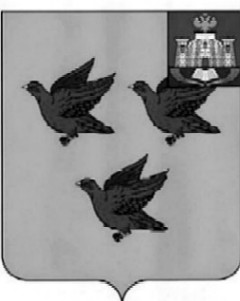 РОССИЙСКАЯ ФЕДЕРАЦИЯОРЛОВСКАЯ ОБЛАСТЬАДМИНИСТРАЦИЯ ГОРОДА ЛИВНЫПОСТАНОВЛЕНИЕ____________________                                                                           № ______            г. ЛивныО выявлении правообладателя ранееучтенного объекта недвижимостиВ  соответствии  со статьей 69.1 Федерального закона от 13 июля 2015 года №218-ФЗ «О государственной регистрации недвижимости» администрация города Ливны постановляет:1. В отношении жилого дома  с кадастровым номером 57:26:0010108:133, расположенного по адресу: Орловская область, г.Ливны, ул.2-я Стрелецкая, д.32, в качестве его правообладателя, владеющего данным объектом недвижимости на праве собственности, выявлена Бондарева Лидия Ивановна, …………….г.р., место рождения: х.Ровнечик Ливенского р-на Орловской обл., паспорт гражданина Российской Федерации серия …. №…….  выдан Ливенским ГРОВД Орловской области  20 июня  2003 года, код подразделения ……., СНИЛС ……………, проживающая по адресу: Российская Федерация, Орловская область, г.Ливны, ул.2-я Стрелецкая, д.32.2. Право собственности Бондаревой Лидии Ивановны на указанный в пункте 1 настоящего постановления объект недвижимости подтверждается свидетельством о праве на наследство от 28 октября 1996 г.3. Указанный в пункте 1 настоящего постановления объект недвижимости не прекратил существование, что подтверждается актом осмотра от 6 сентября 2022 года № 818 (прилагается).4. Отделу архитектуры и градостроительства администрации города Ливны внести необходимые изменения в сведения ЕГРН.5. Контроль за исполнением настоящего постановления возложить на  начальника отдела архитектуры и градостроительства администрации города.Глава города                                                                                     С.А. Трубицин